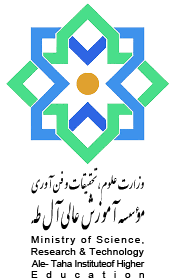 طرح پیشنهادی پایان‌نامه کارشناسی ارشدرشته ...........دانشکده / گروه: .............نام و نام‌خانوادگی دانشجو: شماره دانشجویی:عنوان پایان‌نامه:عنوان پایان‌نامه به انگلیسی:تاریخ پیشنهاد:      /         /تاریخ تصویب:        /         /نوع تحقیق: 	بنیادی 	نظری 	    کاربردی 	توسعه 	     سایر ...............توجه: لازم است آخرین حکم یا مدرک تحصیلی استادان راهنما یا مشاور ضمیمه شود.اطلاعات مربوط به پایان‌نامهتعریف مسئله تحقیق و تشریح موضوع (حداقل نیم و حداکثر در یک صفحه)ضرورت انجام تحقیق (حداقل نیم و حداکثر در یک صفحه)پیشینه تحقیق (مرور سوابق پیشین و تحقیقات مشابه با ذکر منابع اساسی، حداقل ۱۰ مرجع به روز (۱۰ سال اخیر) بررسی شود) در انتهای این بخش لازم است حداقل در یک پاراگراف جمع‌بندی تحقیقات گذشته و نقاط ضعف و قوت و کارهای باقیمانده یا انجام نشده با توجه به موضوع پایان‌نامه ارائه شود. ضروری است ارجاع به مطالعات قبلی و فایل مقالات استفاده شده مطابق فرمت Endnote یا Mendeley کتابخانه مؤسسه تهیه و در زمان تحویل پایان‌نامه به کتابخانه تحویل شود.اهداف تحقیق (عنوان‌ها بیان شوند)سؤالات یا فرضیه‌های تحقیق  (عنوان‌ها بیان شوند)روش و فنون اجرایی طرح تحقیق (حداقل یک و حداکثر در سه صفحه)مراحل انجام تحقیق (به صورت روند‌نما (فلوچارت یا شماره‌گذاری) ارائه شود)نوآوری تحقیق حاضر (حداقل یک پاراگراف نتايج مورد انتظار از پژوهش در ادامه پژوهش‌هاي پيشين و انطباق با شرايط پژوهش پيشنهادي بیان شود)منابع و مراجع (به صورت شماره‌گذاری در متن ارجاع شوند (مطابق فرمت Endnote یا Mendeley کتابخانه مؤسسه) تعیین زمان‌بندی انجام و مراحل پیشرفت کار (مطابق بند ۷ به تعداد لازم به سطرها اضافه کنید / برای هر ماه خانه‌های جدول را هاشور بزنید) ابزار و تجهيزات مورد نياز تحقیق (براي اجراي بخش‌هاي ۶ و ۷) هزينه پژوهش (براي اجراي بخش‌هاي ۶ و ۷ و انتشار نتايج پژوهش)تعهدنامه دانشجواینجانب ‌ ........................................ تعهد می‌کنم تمام ملاحظات اخلاقی مربوط به این پژوهش شامل موارد عمومی (عدم رونویسی از پژوهش‌های انجام شده، محرمانه نگه‌داشتن اطلاعات فردی شرکت‌کنندگان در پژوهش، ارجاع‌دهی مناسب به منابع مورد استفاده و کسب رضایت شرکت‌کنندگان) و موارد اختصاصی (بسته به نوع پژوهش توسط دانشجو و استاد راهنما تعیین می‌شود) را رعایت کنم. این پایان‌نامه قبلاً برای احراز هیچ مدرک هم‌سطح یا بالاتر ارائه نشده است. در صورت اثبات تخلف (در هر زمان) مدرک تحصیلی صادر شده توسط مؤسسه از اعتبار ساقط خواهد شد.همچنین تعهد می‌کنم از تاریخ تصویب تا زمان دفاع از پایان‌نامه مطابق روند مصوب مؤسسه، هر سه ماه یک‌بار یک گزارش پیشرفت کار کتبی به امور آموزش مؤسسه تحویل دهم، حداقل در هر نیم‌سال یک ارائه در گروه تخصصی داشته باشم و در دو جلسه دفاع پایان‌نامه در مؤسسه حضور یافته و گواهی اخذ کنم.نام و نام خانوادگی			 تاریخ			امضاءتعهدنامه مالکیت حقوق مادی و معنویبه منظور حفظ حقوق مادی و معنوی مؤسسه آموزش عالی آل‌طه، اینجانبان (امضاکنندگان ذیل) ، متعهد می‌شویم که مطالب و نتایج تحقیقاتی مندرج در این پایان‌نامه با عنوان:...............................................................................................................................................................................................................که در مؤسسه آموزش عالی آل‌طه به تصویب رسیده است،‌ چنانچه به هر شکل شامل مقاله، ارائه در هر نوع همایش، کارگاه آموزشی، کتاب و اختراع به هر زبان منتشر شود، ‌نام مؤسسه آموزش عالی آل‌طه در کنار نام نویسندگان و ارائه‌کنندگان این تولیدات علمی، به نحوی که تعلق آن اثر به مؤسسه آموزش عالی آل طه را کاملاً مسجل نماید،‌ ذکر خواهد شد و درصورت عدم رعایت مورد فوق، مؤسسه آموزش عالی آل‌طه اختیار کامل در خصوص اعاده هر گونه خسارت معنوی و مادی، را خواهد داشت.استاد راهنما		نام و نام خانوادگی					امضاءاستاد راهنمای همکار	نام و نام خانوادگی					امضاءاستاد مشاور 1		نام و نام خانوادگی					امضاءاستاد مشاور 2		نام و نام خانوادگی					امضاءدانشجو		نام و نام خانوادگی					امضاءعنوان رسمی مؤسسه (Affiliation) در مجامع علمی:فارسی:			 مؤسسه آموزش عالی آل‌طه، تهران، ایرانانگلیسی:		      Ale Taha Institute of Higher Education, Tehran, Iranاظهار نظر شورای تخصصی گروه:طرح پیشنهادی آقا/ خانم ........................................ با عنوان ................................................................................................................................ در تاریخ ................................ مطرح شد و تصویب شد			 با توضیح زیر تصویب نشد		 با تغییرات زیر تصویب شدتوضیحات:....................................................................................................................................................................................................................................................................................................................................................................................................................................................................................................................................................................................................................................................................................................................................................................................................................................................................................................................................................................................	امضای مدیر گروهتأیید شورای تحصیلات تکمیلی مؤسسه:طرح پیشنهادی مذکور در تاریخ ................................ در شورای تحصیلات تکمیلی مطرح و تصویب شد			 با توضیح زیر تصویب نشدتوضیحات:................................................................................................................................................................................................................................................................................................................................................................................................................................................................................................................................................................................................................................................................................................................................ ....................................................................................................................................................................................................................................................ردیفزمان مورد نیازمراحل تحقیقماه اولماه دومماه سومماه چهارمماه پنجمماه ششمماه هفتمماه هشتمماه نهمماه دهمماه یازدهمماه دوازدهم*ارائه گزارش پیشرفت کار* در هر نیم‌سال تحصیلی (حداقل دو بار در طول اجرای پایان‌نامه)، لازم است گزارش پیشرفت در فرم‌های تعیین‌شده تحویل آموزش شود. علاوه بر آن لازم است دانشجو در یک جلسه عمومی در گروه تخصصی گزارش پیشرفت خود را ارائه دهد. زمان جلسه در ابتدای هر ترم تعیین می‌شود.* در هر نیم‌سال تحصیلی (حداقل دو بار در طول اجرای پایان‌نامه)، لازم است گزارش پیشرفت در فرم‌های تعیین‌شده تحویل آموزش شود. علاوه بر آن لازم است دانشجو در یک جلسه عمومی در گروه تخصصی گزارش پیشرفت خود را ارائه دهد. زمان جلسه در ابتدای هر ترم تعیین می‌شود.* در هر نیم‌سال تحصیلی (حداقل دو بار در طول اجرای پایان‌نامه)، لازم است گزارش پیشرفت در فرم‌های تعیین‌شده تحویل آموزش شود. علاوه بر آن لازم است دانشجو در یک جلسه عمومی در گروه تخصصی گزارش پیشرفت خود را ارائه دهد. زمان جلسه در ابتدای هر ترم تعیین می‌شود.* در هر نیم‌سال تحصیلی (حداقل دو بار در طول اجرای پایان‌نامه)، لازم است گزارش پیشرفت در فرم‌های تعیین‌شده تحویل آموزش شود. علاوه بر آن لازم است دانشجو در یک جلسه عمومی در گروه تخصصی گزارش پیشرفت خود را ارائه دهد. زمان جلسه در ابتدای هر ترم تعیین می‌شود.* در هر نیم‌سال تحصیلی (حداقل دو بار در طول اجرای پایان‌نامه)، لازم است گزارش پیشرفت در فرم‌های تعیین‌شده تحویل آموزش شود. علاوه بر آن لازم است دانشجو در یک جلسه عمومی در گروه تخصصی گزارش پیشرفت خود را ارائه دهد. زمان جلسه در ابتدای هر ترم تعیین می‌شود.* در هر نیم‌سال تحصیلی (حداقل دو بار در طول اجرای پایان‌نامه)، لازم است گزارش پیشرفت در فرم‌های تعیین‌شده تحویل آموزش شود. علاوه بر آن لازم است دانشجو در یک جلسه عمومی در گروه تخصصی گزارش پیشرفت خود را ارائه دهد. زمان جلسه در ابتدای هر ترم تعیین می‌شود.* در هر نیم‌سال تحصیلی (حداقل دو بار در طول اجرای پایان‌نامه)، لازم است گزارش پیشرفت در فرم‌های تعیین‌شده تحویل آموزش شود. علاوه بر آن لازم است دانشجو در یک جلسه عمومی در گروه تخصصی گزارش پیشرفت خود را ارائه دهد. زمان جلسه در ابتدای هر ترم تعیین می‌شود.* در هر نیم‌سال تحصیلی (حداقل دو بار در طول اجرای پایان‌نامه)، لازم است گزارش پیشرفت در فرم‌های تعیین‌شده تحویل آموزش شود. علاوه بر آن لازم است دانشجو در یک جلسه عمومی در گروه تخصصی گزارش پیشرفت خود را ارائه دهد. زمان جلسه در ابتدای هر ترم تعیین می‌شود.* در هر نیم‌سال تحصیلی (حداقل دو بار در طول اجرای پایان‌نامه)، لازم است گزارش پیشرفت در فرم‌های تعیین‌شده تحویل آموزش شود. علاوه بر آن لازم است دانشجو در یک جلسه عمومی در گروه تخصصی گزارش پیشرفت خود را ارائه دهد. زمان جلسه در ابتدای هر ترم تعیین می‌شود.* در هر نیم‌سال تحصیلی (حداقل دو بار در طول اجرای پایان‌نامه)، لازم است گزارش پیشرفت در فرم‌های تعیین‌شده تحویل آموزش شود. علاوه بر آن لازم است دانشجو در یک جلسه عمومی در گروه تخصصی گزارش پیشرفت خود را ارائه دهد. زمان جلسه در ابتدای هر ترم تعیین می‌شود.* در هر نیم‌سال تحصیلی (حداقل دو بار در طول اجرای پایان‌نامه)، لازم است گزارش پیشرفت در فرم‌های تعیین‌شده تحویل آموزش شود. علاوه بر آن لازم است دانشجو در یک جلسه عمومی در گروه تخصصی گزارش پیشرفت خود را ارائه دهد. زمان جلسه در ابتدای هر ترم تعیین می‌شود.* در هر نیم‌سال تحصیلی (حداقل دو بار در طول اجرای پایان‌نامه)، لازم است گزارش پیشرفت در فرم‌های تعیین‌شده تحویل آموزش شود. علاوه بر آن لازم است دانشجو در یک جلسه عمومی در گروه تخصصی گزارش پیشرفت خود را ارائه دهد. زمان جلسه در ابتدای هر ترم تعیین می‌شود.* در هر نیم‌سال تحصیلی (حداقل دو بار در طول اجرای پایان‌نامه)، لازم است گزارش پیشرفت در فرم‌های تعیین‌شده تحویل آموزش شود. علاوه بر آن لازم است دانشجو در یک جلسه عمومی در گروه تخصصی گزارش پیشرفت خود را ارائه دهد. زمان جلسه در ابتدای هر ترم تعیین می‌شود.* در هر نیم‌سال تحصیلی (حداقل دو بار در طول اجرای پایان‌نامه)، لازم است گزارش پیشرفت در فرم‌های تعیین‌شده تحویل آموزش شود. علاوه بر آن لازم است دانشجو در یک جلسه عمومی در گروه تخصصی گزارش پیشرفت خود را ارائه دهد. زمان جلسه در ابتدای هر ترم تعیین می‌شود.رديفنوع ابزار/تجهيزاتمدل/نوعمدت زمان مورد نياز (روز)نحوه تأمين (خريد/استيجاري/اماني)مجموع هزينه تأمين (ريال)۱۲۳رديفشرح هزينهواحدمقدار واحدهزينه واحد (ريال)هزينه کل (ريال)۱۲۳جمع کل (ريال)جمع کل (ريال)جمع کل (ريال)جمع کل (ريال)جمع کل (ريال)اعضای جلسه و امضا:اعضای جلسه و امضا:اعضای جلسه و امضا:نام و امضانام و امضانام و امضانام و امضانام و امضانام و امضاامضانام و نام خانوادگیسمتمعاون آموزش و تحصیلات تکمیلیمدیر تحصیلات تکمیلیمدیر گروه